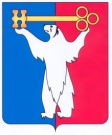 АДМИНИСТРАЦИЯ ГОРОДА НОРИЛЬСКАКРАСНОЯРСКОГО КРАЯПОСТАНОВЛЕНИЕ01.02.2024	                                        г. Норильск		                                 № 57О внесении изменения в постановление Администрации города Норильска                    от 06.04.2022 № 195 В целях урегулирования отдельных вопросов, связанных с предоставлением материальной помощи в виде компенсации расходов на проезд отдельных категорий граждан легковым такси,ПОСТАНОВЛЯЮ:Внести в Порядок предоставления материальной помощи в виде компенсации расходов на проезд отдельных категорий граждан легковым такси, утвержденный постановлением Администрации города Норильска от 06.04.2022 
№ 195 (далее – Порядок), следующее изменение:Приложение к Порядку дополнить пунктами 19, 20 следующего содержания:«19. Отделение Всероссийского общества слепых, Отделение Всероссийского общества глухих, НМОООО «Всероссийское общество инвалидов».	20. Предприятия розничной торговли, осуществляющие продажу продуктов питания, непродовольственных товаров.». 2.    Опубликовать настоящее постановление в газете «Заполярная правда» и разместить его на официальном сайте муниципального образования город Норильск.  3.  Настоящее постановление вступает в силу после его официального опубликования в газете «Заполярная правда».Глава города Норильска							            Д.В. Карасев